INDICAÇÃO Nº 4745/2018Indica ao Poder Executivo Municipal, que efetue serviços de revitalização de canaleta, que gera reclamações em cruzamento localizado no Jardim Europa.Excelentíssimo Senhor Prefeito Municipal, Nos termos do Art. 108 do Regimento Interno desta Casa de Leis, dirijo-me a Vossa Excelência para sugerir que, por intermédio do Setor competente, sejam efetuados serviços de revitalização de canaleta localizada no cruzamento das Ruas Suécia com Iugoslávia, no Jardim Europa.Justificativa:		Moradores do jardim Europa alegam que, a canaleta esta causando transtornos, pois provoca avarias em veículos e consequentemente prejuízos financeiros.Plenário “Dr. Tancredo Neves”, em 18 de outubro de 2.018.Gustavo Bagnoli-vereador-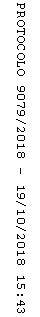 